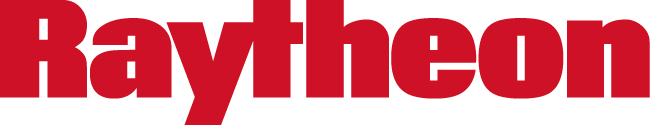 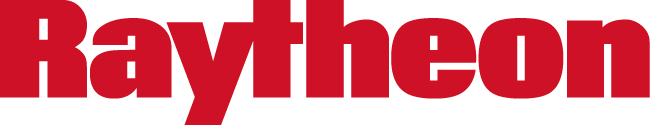   خبر صحافي"ريثيون" توسّع من نطاق مبادراتها في تعليم الرياضيات والعلوم العامة عبر العالمالبرامج التي سيتم إطلاقها في الشرق الأوسط تأتي في إطار محفظة المواطنة المؤسسية العالمية لدى الشركةأبوظبي، الإمارات العربية المتّحدة، 22 أكتوبر 2013: تأكيداً لالتزامها طويل الأمد تجاه مجال تعليم الرياضيات والعلوم العامة في الشرق الأوسط، ستكشف شركة "ريثيون" (المدرجة في سوق نيويورك المالي تحت الرمز NYSE: RTN) عن مبادرة "الرياضيات تحركك" للمرة الأولى في منطقة الخليج. وستقوم الشركة بتوسعة نطاق هذا البرنامج، الذي يحظى بحضور قوي في الولايات المتحدة الأمريكية وأستراليا وأوروبا، من خلال حدثين رئيسيين: الرياضيات حياتنا، المعرض التفاعلي التعليمي، الذي سيتم افتتاحه خلال فعاليات مهرجان أبوظبي للعلوم، المبادرة الاستراتيجية التي أطلقتها لجنة أبوظبي لتطوير التكنولوجيا، وذلك في 14 نوفمبر 2013. برنامج Engineering is Elementary، الموجه نحو الأطفال الصغار بالتعاون مع متحف بوسطن العلمي ومنظمة "إنجاز" التعليمية العاملة في العالم العربي، من خلال إطلاق منهاج "المهندس الصغير" في المملكة العربية السعودية. وتم تصميم هذين البرنامجين ليكونا بمثابة رافد مباشر للنمو الناجح والمستمر للقطاع الصناعي التقني في الشرق الأوسط، من خلال تشجيع الطلاب في المنطقة على الاهتمام بمجالات العلوم العامة والتكنولوجيا والهندسة والرياضيات (يُشار إليها اختصاراً STEM)، ومن ثمّ حثّهم وتشجيعهم على تحصيل فرص مهنية مرتبطة بهذه المجالات. وبهذا السياق قال ويليام إتش. سوانسن، رئيس مجلس الإدارة والرئيس التنفيذي في "ريثيون": "تفخر ’ريثيون‘ بمساهمتها المتواصلة في تعزيز أمن شركائها في الشرق الأوسط لمدة تناهز 50 عاماً. وطوال تلك الفترة، أكدنا التزامنا تجاه المنطقة في مجالات عديدة وجديدة مثل رفد التعليم في مجالات العلوم العامة والتكنولوجيا والهندسة والرياضيات، والتنمية التقنية. نحن نتشاطر مع شركائنا هدفاً نبيلاً يتمثّل في تزويد شبابنا بأفضل فرص التعليم والعمل على صقل مهاراتهم كي يحققوا النجاح ضمن اقتصاد عالمي يغلب عليه الحس الابتكاري. ونأمل من تقديمنا لبرنامجي ’الرياضيات حياتنا!‘ وEngineering is Elementary في المنطقة أن نُحدث أثراً إيجابياً ملموساً لإلهام الطلاب في الشرق الأوسط في الحصول على فرص مهنية واعدة ومثمرة". نبذة عن "الرياضيات حياتنا!" معرض ومتحف "ريثيون" التفاعلي التعليميهدفت "ريثيون" من وراء تصميم معرض "الرياضيات حياتنا!" التعليمي المتنقل الرائد من نوعه إلى إظهار الدور الرائع الذي يؤديه علم الرياضيات في الأمور المحببة إلى قلوب الشباب واليافعين كألعاب الفيديو والرياضة والفنون والأجهزة الإلكترونية والكثير غيرها. ويحفل المعرض بالتجارب التفاعلية الاستثنائية التي تساعد في حفز اهتمام الشباب بالرياضيات والعلوم العامة، في المدارس والكليات ومكان العمل. وسيتم تنظيم المعرض، المعدّ خصيصاً لمنطقة الخليج، خلال مهرجان أبوظبي للعلوم في قاعة "أبوظبي دو" في "جزيرة ياس"، وذلك ابتداءً من 14 نوفمبر وحتى 23 منه. وسيجوب المعرض أرجاء المنطقة خلال الأعوام الخمسة المقبلة. وسيتم تقديم المعرض باللغة العربية الفصحى إلى جانب اللغة الإنكليزية، وسيحوي، بمساحته البالغة 465 متراً مربعاً، فعاليات مشوقة مرتبطة بتطبيقات الرياضيات في مختلف الأعمال والمهن في العالم، فضلاً عن تسليطه الضوء على الإنجازات التاريخية التي حققها علماء الرياضيات من منطقة الخليج، وعلى الأفراد ضمن الشرق الأوسط ممن يعملون على تطبيق دراسات العلوم العامة والتكنولوجيا والهندسة والرياضيات في مجالاتهم المهنية. وستتيح الأنشطة التفاعلية للزوار اختبار علم الرياضيات ضمن المحتوى الثقافي للصور والمعالم والعادات والثقافات واللغات الشرق أوسطية. ومن جانبها قالت الدكتورة ليندا سيلفر، المدير الشريك في لجنة أبوظبي لتطوير التكنولوجيا: "لا شك بأن تعلم العلوم غالباً ما يتم خارج القاعات الدراسية، مثل المراكز العلمية وحدائق الحيوانات والفعاليات المتخصصة مثل مهرجان أبوظبي للعلوم. ولا شك بأن العلم بحد ذاته أمر مثير للاهتمام، فهو يتمحور حول الاستكشاف والاكتشاف وطرح الأسئلة، وهي أمور تأتي بشكل طبيعي من الأطفال. ونحجن على ثقة بأن المهرجان سيقدم محتوىً غنياً وعروضاً استثنائية توفر تجربة لا تنسى وتساهم في الوقت ذاته في تعزيز اهتمام الأطفال بالعلوم والتكنولوجيا والابتكار. ونحن على ثقة بأن معرض "الرياضيات حياتنا" سيقدم تجربة تفاعلية متفردة تجتذب الأطفال وتزيد من فرص اهتمامهم بالمضي قدماً في العمل ضمن أنشطة علمية بنّاءة خلال حياتهم". ولمزيد من المعلومات حول المعرض في الشرق الأوسط، يُرجى زيارة الموقع الإلكتروني: www.mathalive-me.com.نبذة عن Engineering is Elementary: دعماً لتعليم الهندسة والتكنولوجيا لدى الطلاب اليافعينتعاونت "ريثيون" مع متحف بوسطن العلمي، بهدف تقديم برنامجه البارز Engineering is Elementary في العالم العربي، بالتشارك مع "إنجاز"، المنظمة غير الربحية، وإحدى أعضاء منظمة Junior Achievement Worldwide. ويعمل هذا المشروع على تشجيع فهم وتقدير الأطفال من عمر الـ 6 سنوات وأكبر للهندسة والتكنولوجيا عبر أنشطة تفاعلية يستكشفون من خلالها مختلف الميادين التي يتم توظيف الهندسة فيها. ومن خلال الشراكة بين الأطراف الثلاثة، سيتم تقديم منهاج "المهندس الصغير" للطلاب في منطقة الخليج، بدءاً من المملكة العربية السعودية. وقد ساهم البرنامج في إيجاد منهج تدريسي قائم على الأبحاث يعتمد أعلى المعايير ليثبت فعاليته ضمن المدارس، حيث أنه يدمج مفاهيم ومهارات الهندسة والتكنولوجيا مع المواضيع العلمية للمرحلة الابتدائية. ويشّجع البرنامج المدرسين في المدارس الابتدائية على استيعاب المفاهيم الهندسية من خلال ورش عمل احترافية ومواد قيّمة في المنهج التدريسي. وحتى تاريخه، خضع أكثر من 58 ألف مدرس و4.1 مليون طالب للبرنامج في الولايات المتّحدة. ويعتبر برنامجا "الرياضيات حياتنا!" و Engineering is Elementaryمن بين البرامج التعليمية الأخرى المرتبطة بمجالات العلوم العامة والتكنولوجيا والهندسة والرياضيات، التي انخرطت فيها "ريثيون" على مرّ السنوات في منطقة الشرق الأوسط، بما فيها: برنامج شهادة الماجستير في الهندسة مع كليّات التقنية العليا وجامعة جونز هوبكنز؛ وتقديم الدعم للفعاليات التي تعقدها وتنظمها كليّات التقنية العليا مثل مؤتمر التعليم بلا حدود ومهرجان المفكرين؛ وبرنامج تطوير في القيادة بالشراكة مع جامعة خليفة والملحقية الثقافية السعودية؛ فضلاً عن سلسلة من المعارض والندوات التقنية والمؤتمرات الخاصة بالمزوّدين بالشراكة مع جامعة الملك سعود وكليّات التقنية العليا.لمزيد من المعلومات حول مهرجان أبوظبي للعلوم: www.abudhabisciencefestival.ae لمزيد من المعلومات حول لجنة أبوظبي لتطوير التكنولوجيا: www.tdc.gov.ae لمزيد من المعلومات حول برنامج Engineering is Elementary: www.eie.org. لمزيد من المعلومات حول "إنجاز": www.injaz.jo -انتهى-نبذة عن "ريثيون كومباني" تعتبر شركة "ريثيون"، التي حققت مبيعات بقيمة 24 مليار دولار عام 2012 ولديها 68 ألف موظف حول العالم، رائدة في مجال التقنيات والابتكارات المتخصصة للأسواق الدفاعية والأمنية والمدنية في مختلف أنحاء العالم. وتملك الشركة تاريخاً عريقاً لأكثر من 90 عاماً من الابتكار والريادة في تقديم أحدث التجهيزات الإلكترونية وحلول إدماج أنظمة المهمات وغيرها من الأنظمة المخصصة للاستشعار وتقدير التأثير والقيادة والتحكم والاتصالات والاستخبارات، فضلاً عن مجموعة واسعة من خدمات دعم المهمات. وتتخذ "ريثيون" من مدينة والثهام بولاية ماساتشوستس الأمريكية مقراً لها. ولمزيد من المعلومات حول الشركة، يُرجى زيارة الموقع الإلكتروني: www.raytheon.com أو متابعتنا على موقع "تويتر" عبر @raytheon.   